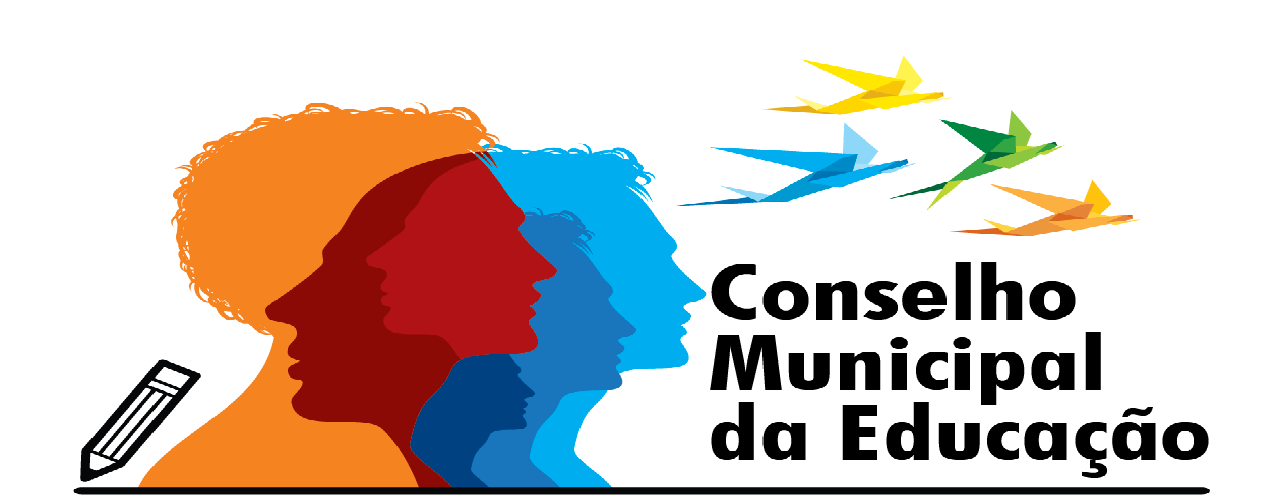 Ofício 16/2020				Salto, 20 de agosto de 2020Assunto: Acúmulo – Decreto 41 915/97 –Interessado: APAE/Salto/SPTendo em vista a preocupação deste colegiado em averiguar se existem funcionários que também trabalham em outro setor público e recebem através do Termo de Colaboração solicito relação de docentes que exercem a função na Associação como também acumulam em outros setores públicos afim de analisar o acúmulo conforme determina a legislação vigente.Sem mais, externo protestos de estima e consideração.				Adriana Aparecida Francelino de Souza				Vice-Presidente CME- Salto/SP	Ilma. Sra. Madalena BaldiDD Diretora da APAE/SALTO/SP 